      Sardegna autentica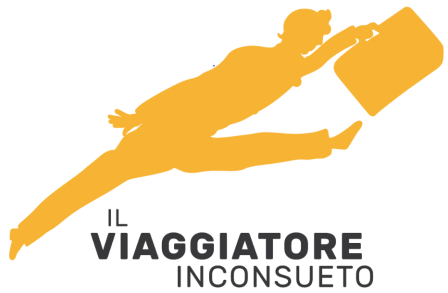 Calasetta, Sant’Antioco Isola di San Pietro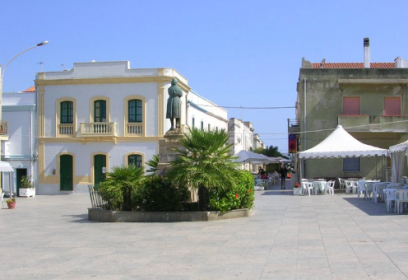 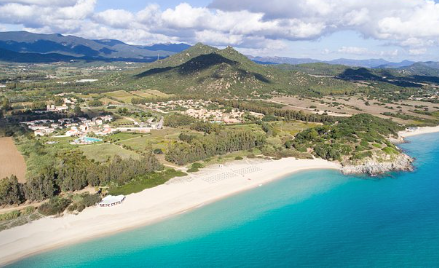  DALL’ 8  AL 15 GUIGNO 2023Una Sardegna “inconsueta”, autentica e un po’ schiva, ma che riserva al visitatore  emozioni inaspettate1° giorno Partenza con volo diretto low-cost Easyjet Arrivo in aeroporto a Cagliari. Trasferimento in bus in hotel a Calasetta. Check-in. Sistemazione nelle camere riservate.Dal 2° al 7° giorno: Prima colazione in hotel. Intere giornate dedicate al relax e alle attività balneariDurante il soggiorno verranno organizzate le escursioni con minibus privato (senza guida) a: -  Sant’Antioco -  Isola di San Pietro-  Miniera di Monteponi e Centro Storico di Iglesias8° giorno: Colazione. Check-out. Trasferimento all’aeroporto di Cagliari. Volo di rientro  per MilanoQUOTA INDIVIDUALE DI PARTECIPAZIONE:		EURO 850,00SUPPLEMNETO CAMERA SINGOLA			EURO 190,00La quota di partecipazione comprende:- Volo A/R da Milano Malpensa a Cagliari a/r con piccolo bagaglio a mano  e grande bagaglio a mano- Tasse aeroportuali- Trasferimenti in minibus privato dall’aeroporto all’hotel A/R - Sistemazione in trattamento di pernottamento e prima colazione in   Hotel *** a Calasetta	- Passaggio andata e ritorno per l’ isola di S. Pietro- Escursione di mezza giornata con minibus a Sant’Antioco e Iglesias- Assicurazione Medico Bagaglio Annullamento ERGO Le quote non comprendono:- Tassa di soggiorno, ingressi, quanto non espressamente indicato alla voce la quota comprende                   Per questo soggiorno non è prevista l’assistenza di un accompagnatoreQUOTE CALCOLATE IN BASE ALLE TARIFFE IN VIGORE AL 3 MARZO 2023 – SOGGETTE A VARIAZIONEALL’ATTO DELLA PRENOTAZIONE E’ RICHIESTO UN ACCONTO DEL 30%IL SALDO DOVRA’ ESSERE VERSATO ENTRO IL 5 MAGGIO 2023IL VIAGGIATORE INCONSUETO – Via Mazzini 1/B – 29015 CASTEL SAN GIOVANNI (PC)Tel. 0523.843698  – E-mail: info@ilviaggiatoreinconsueto.it